06.04.2020-11.04.2020Инструкционная карта на обработку вытачек идущих от срезовИнструкционная карта на обработку различных швов в юбкахИнструкционная карта на обработку застежки- молнииИнструкционная карта на обработка потайной застежки- молнииЗадание: повторить пройденный материал. Записать пропущенные темы в рабочую тетрадьИнструкционная карта на обработку верхнего среза юбки притачным поясомИнструкционная карта на обработку верхнего среза юбки обтачкой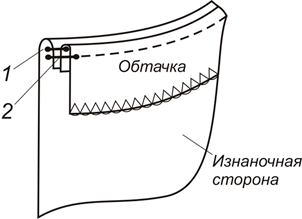 Контрольные задания: Изучить лекцию.Законспектировать лекцию в рабочую тетрадь.Инструкционная карта на обработку особенностей юбки на подкладкеКонтрольные задания: Изучить лекцию.Законспектировать лекцию в рабочую тетрадь.Задания для контрольной работе: Изучите задания.Переписать задания в рабочую тетрадь (или распечатать на отдельном листе) и выполнить работу в полном объёме.Фамилия _______________________________________  группа   _______Контрольная работа  по теме «Обработка юбки»1. Подпишите названия деталей кроя, укажите направление нити основы, название срезов.   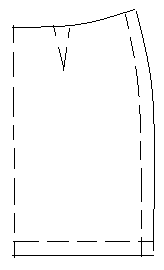                А                                                       Б2. Укажите   в правильном порядке  технологическую последовательность   изготовления прямой юбки. 3. Определи узел, подпиши детали кроя и составь технологическую последовательность данного узла.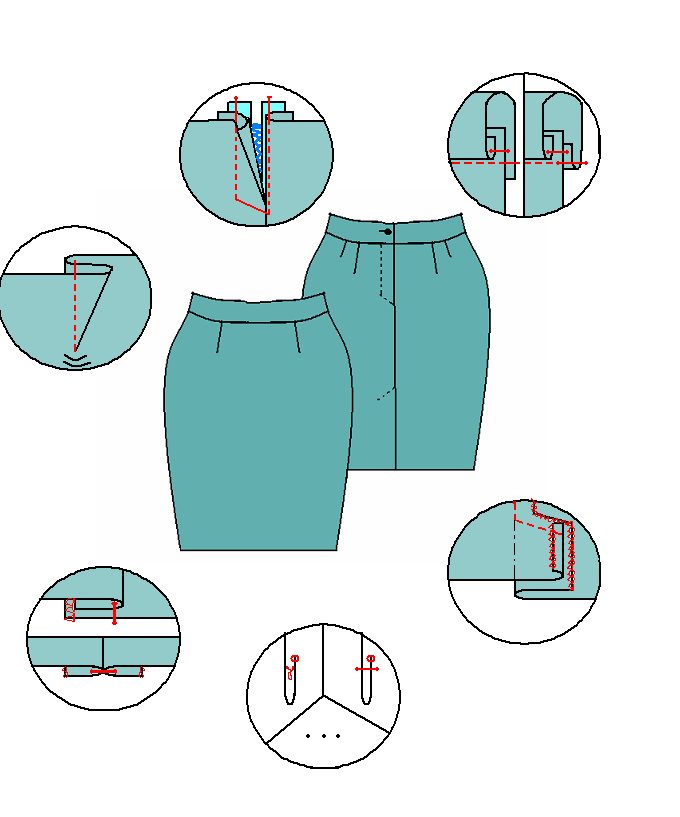 4. Перечисли способы обработки застежки на тесьму "молния"._____________________________________________________________________________________________________________________________________________________________________________________________________________________________________________________________________________________________________________________Наименование операцииТехнические условия на выполнение операцииРисунок1. Обработка неразрезных вытачек, начинающихся от срезов1.1. Разметка вытачекВытачки намечают на изнаночной стороне тремя линиями:1- середина вытачки;2- боковая сторона вытачки;3-линия, ограничивающая длину вытачки.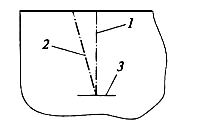 1.2. Сметывание и стачивание неразрезных вытачекПерегибают деталь по средней линии 1, сметывают (и стачивают) по боковой линии 2, заканчивая строчку строго у ограничивающей линии 3. Сметывание выполняют по наиболее косой стороне вытачки. Длина прямых сметочных стежков равна 1,0-1,5см.Стачивают, начиная от среза по боковой линии. В начале и конце строчки должна быть закрепка. На тонких тканях в конце вытачки закрепку не ставят, а концы ниток завязывают узлом. 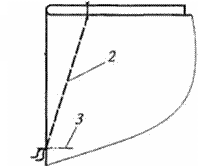 1.3. ВТО вытачекПеред ВТО нитки сметывания вытачек удаляют. Вытачки заутюживают или разутюживают. В концах вытачек слабину сутюживают.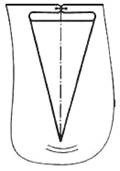 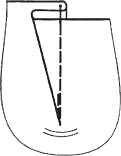 Наименование операцииТехнические условия на выполнение операцииРисунок1. Обработка швов без застежекДетали располагают на столе обрабатываемыми срезами к работающему, складывая их лицевыми сторонами внутрь, уравнивая срезы, контрольные знаки; стачивают (с предварительным сметыванием или без него). Ширина шва от 1 до 3 см в зависимости от модели и пожеланий заказчика. 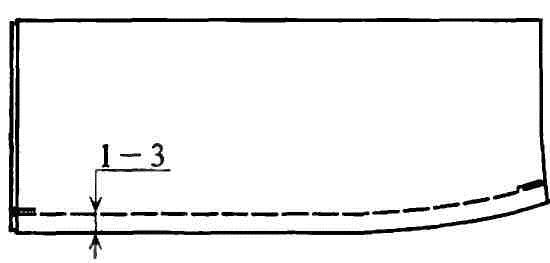 1. Обработка швов без застежекНитки сметывания удаляют, шов обметывают (если срезы не были обметаны до стачивания) и разутюживают или заутюживают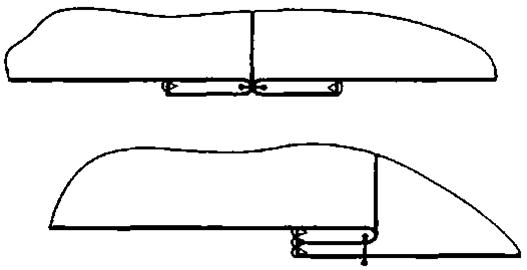 2. Обработка швов с застежкой- молниейОбметанные срезы уравнивают и сметывают по всей длине шва. Стачивают до контрольного знака, определяющего длину застежки. Нитки сметывания удаляют из шва, оставляя сметанным участок для застежки. Шов разутюживают, затем притачивают тесьму застежки-молнии. Ширина шва должна быть не менее 1,5 см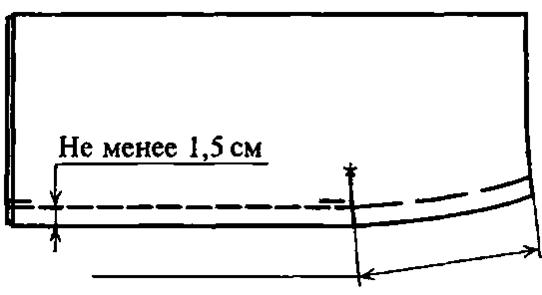 3. Обработка швов расклешенных юбокДетали раскладывают на столе лицевыми сторонами внутрь, уравнивают срезы, совмещают контрольные знаки и сметывают (операция сметывания обязательна) таким образом, чтобы деталь с наиболее косым срезом находилась сверху. Стачивают детали по наименее косому срезу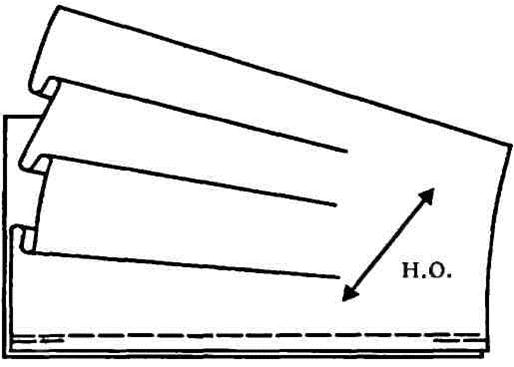 Наименование операцииТехнические условия на выполнение операцииРисунок 1. Обработка застежки- молнии, со звеньями расположенными на равном расстоянии от сгибов припуска1.1 Приметывание застежки- молнииПод заутюженные сгибы припуска на застежку подкладывают застежку- молнию замком к лицевой стороне изделия и приметывают прямыми сметочными стежками длинной 0,8-  на расстоянии 0,5- от сгибов.Звенья застежки- молнии должны быть расположены строго между сгибами на застежку и быть не заметны с лицевой стороны юбки. 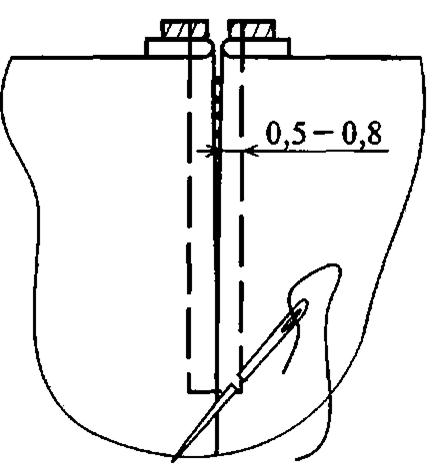 1.2. Притачивание застежки- молнии  Притачивают застежку- молнию по лицевой стороне юбки швом шириной 0,4- (в зависимости от свойств ткани и от размеров звеньев застежки- молнии) в один прием, при этом используют однорожковую лапку. В конце застежки строчка проходит перпендикулярно сгибам припуска на застежку.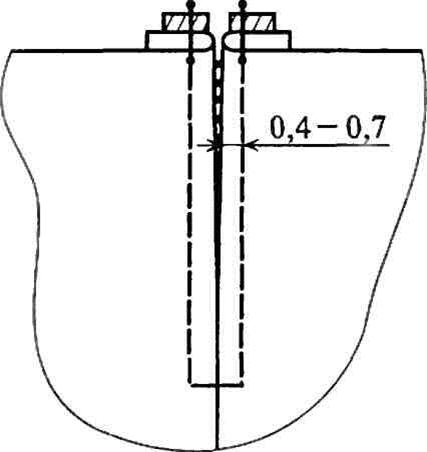 1.3. Окончательная отделка застежкиНитки временного назначения удаляют. Застежку приутюживают.2. Обработка застежки- молнии, со звеньями смещенными в сторону переднего полотнища юбки.2.1. Приметывание застежки- молнииПод заутюженный срез заднего полотнища юбки подкладывают правую часть расстегнутой застежки- молнии зубьями встык к сгибу припуска. Приметывают, располагая строчку на расстоянии 0,2- от верхнего среза юбки к концу застежки.Затем закрывают застежку- молнию и, совместив сгибы припусков на застежку переднего и заднего полотнищ, приметывают ее левую сторону к переднему полотнищу, ширина шва 0,8-1,2 см. При этом следят за тем, чтобы сгибы припусков н застежку являлись продолжением шва юбки. Звенья застежки- молнии не должны быть заметны с лицевой стороны юбки. 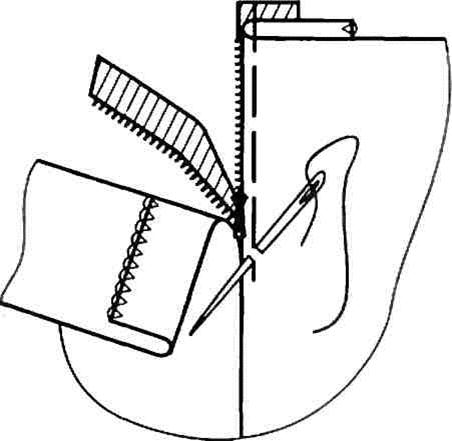 2.2 Притачивание застежки- молнииПритачивают в один прием, начиная от верхнего среза переднего полотнища, и заканчивают у верхнего среза заднего полотнища. Строчка проходит на переднем полотнище на расстоянии 0,7-, на заднем- от припусков шва. Нитки приметывания удаляют, застежку приутюживают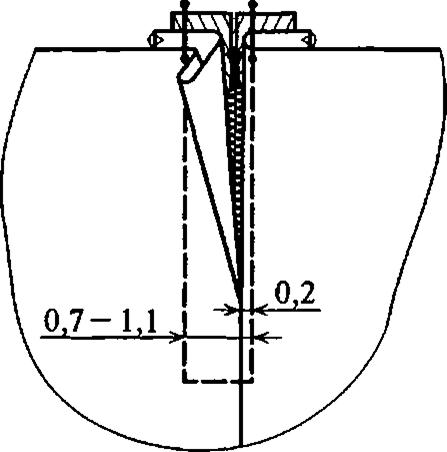 Наименование операцииТехнические условия на выполнение операцииРисунок 1. Разметка застежкиЗастежка- молния должна быть длиннее на  не стачанного участка шва юбки. Совместив сгибы припусков не стачанного участка на юбке, ставят контрольные знаки              (перпендикулярные линии заутюженных краев) во избежание смещения деталей относительно друг друга в процессе притачивания потайной застежки-молнии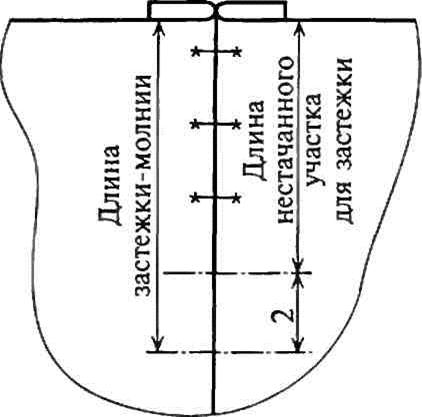 2. Притачивание одной из сторон застежки- молнииНа лицевую сторону припуска на шов укладывают застежку- молнию лицевой стороной вниз и, отогнув звенья, притачивают застежку- молнию по всей длине, прокладывая строчку как можно ближе к звеньям      (строчка 1). Необходимо следить за тем, чтобы строчка притачивания не мешала движению замка застежки. Рекомендуется использовать специальную лапку.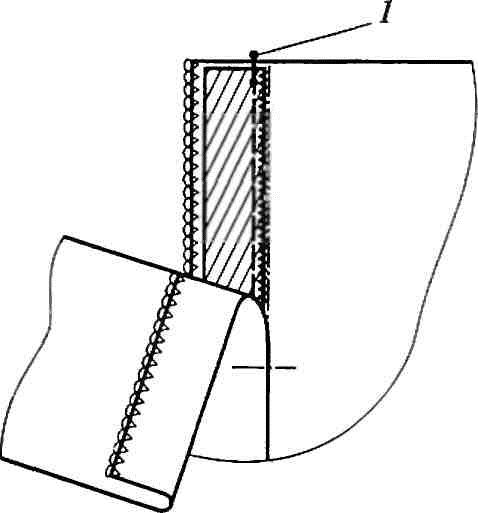 3. Притачивание второй стороны застежки- молнииЗакрывают застежку и фиксируют ее на свободном припуске шва булавкой около верхнего среза юбки, совмещая при этом контрольные знаки. Открыв застежку- молнию на всю длину, притачивают ее вторую сторону к юбке, располагая строчку максимально близко к звеньям (строчка 2), не доходя до знака. Определяющего длину застежки на юбке, на 1,5 см. Через полученное отверстие вытягивают замок застежки-молнии и закрывают ее.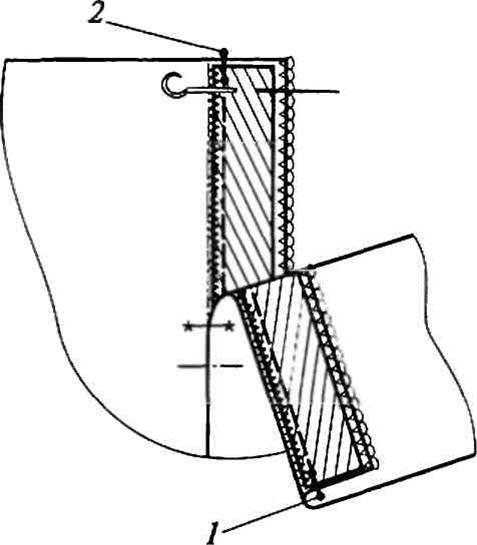 4. Настрачивание боковых сторон ленты застежки-молнииНастрачивают боковые стороны ленты застежки-молнии на припуски шва юбки, располагая строчки на расстоянии 0,1-0,2 см от них (строчка 3 и 4). Не стачанный участок можно закрепить ручными стачными стежками со стороны припуска юбки. Узел приутюживают.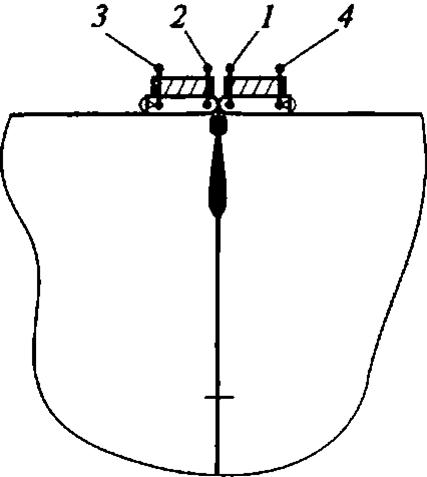 Наименование операцииТехнические условия на выполнение операцииРисунок1. Обработка пояса1.1. Подготовка деталей крояПояс- 1 деталь из ткани верха. Длинна пояса равна измерению обхвата талии плюс 2-3 см на длину переходного пояса (припуск на застежку), плюс 1,0-1,4 см на швы обтачивания боковых сторон пояса; ширина- по модели плюс 2см на швы притачивания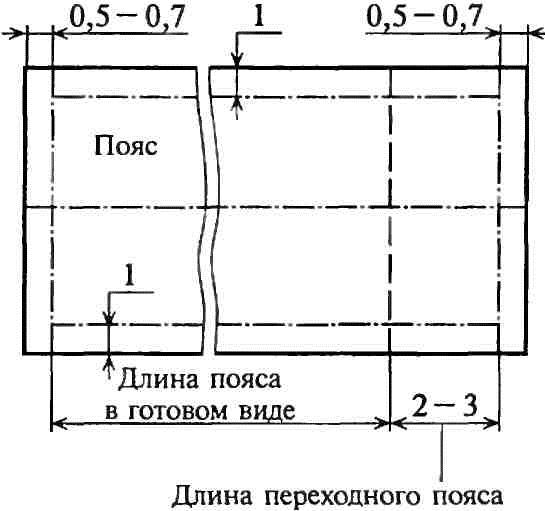 1. Обработка пояса1.1. Подготовка деталей крояПрокладка пояса- 1 деталь из клеевого материала. Длина и ширина прокладки равны соответственно длине и ширине пояса в готовом виде. Дублируют пояс или подпояс в зависимости от требований ТУ на модель. 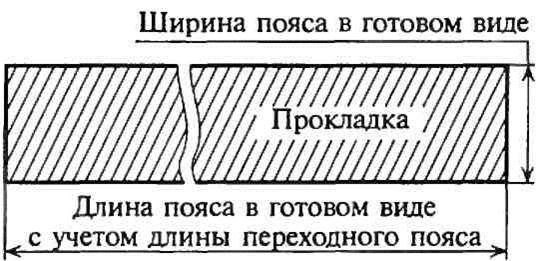 1.2. Обтачивание концов поясаКонец пояса обтачивают швом шириной 0.5-0.7 см. Конец переходного пояса по боковой стороне обтачивают также швом шириной 0.5-0.7 см, а по нижнему срезу — швом шириной 1 см. Углы высекают, концы пояса вывертывают, выметывают, приутюживают.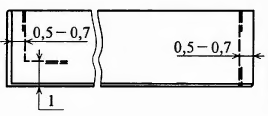 2. Притачивание пояса к юбкеЮбку складывают с поясом лицевыми сторонами внутрь, уравнивают срезы и притачивают (строчка 1) пояс швом шириной 1 см. В шов притачивания пояса на переднее полотнище, не доходя до боковых швов на 2 см, вкладывают вешалки. Длина вешалок в готовом виде 6-12 см.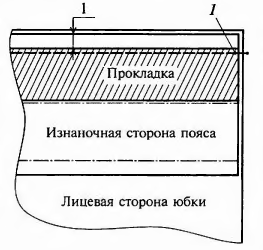 3. Обработка шва притачивания пояса к юбкеВыметывают шов притачивания пояса, направляя припуски на пояс. Слегка приутюживают. Допускают заутюживание припусков. Переходной пояс должен быть продолжением притачного пояса.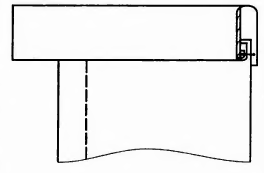 4. Соединение подпояса с юбкойЗаметывают (заутюживают) пояс вдоль линии верхнего края пояса в готовом виде. В юбках из тонких легкоосыпаемых тканей подгибают нижний срез подпояса на 0,8-0,9 см и заметывают таким образом, чтобы сгиб перекрывал шов притачивания пояса на 0,1-0,2 см. Закрепляют подогнутый край подпояса на верхнем срезе юбки, прокладывая строчку в шов притачивания пояса или по поясу (строчка 2) на расстоянии 0,1-0,2 см от его края. Нитки временного назначения удаляют, пояс приутюживают.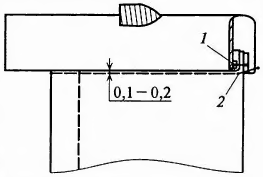 4. Соединение подпояса с юбкойВ юбках из толстых и малоосыпаемых тканей обметанный срез подпояса настрачивают в шов притачивания пояса или по поясу на расстоянии 0.1-0.2 см от его сгиба (строчка 2). Нитки временного назначения удаляют, пояс приутюживают.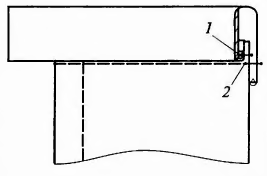 5. Обработка юбки поясом альтернативным способом5.1. Последовательность обработки юбки поясом1 — строчка обтачивания пояса подпоясом;2 — строчка притачивания пояса к юбке; 3 — строчка настрачивания среза подпояса на юбку.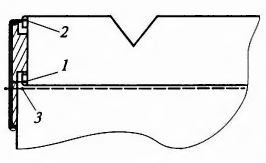 5.2. Соединение пояса с юбкой накладным швом с закрытым срезом1 — строчка притачивания пояса к юбке;2 — отделочная строчка.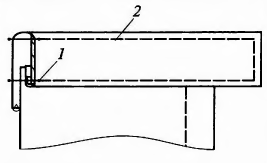 Наименование операцииТехнические условия на выполнение операцииРисунок1. Выкраивание обтачки Обтачку выкраивают по форме юбки в области верхнего среза. Обтачка может состоять из нескольких частей, которые соединяют стачным швом в  разутюжку Шш 0,5-0,7 см2. Дублирование обтачки прокладкойНить основы на прокладке проходит вдоль детали. Дублируют обтачку прокладкой.3. Обработка верхнего среза юбкиЗаутюживают припуски на застежку (традиционная застежка-молния еще не притачана к юбке, а потайная- притачана. Дублируют прокладкой верхнюю часть припуска на застежку. К этим припускам притачивают (строчка1) боковые стороны обтачки швом шириной 0,5-0,7 см. Швы притачивания разутюживают. Обметывают нижний срез обтачки и припуска застежки одной строчкой. Совмещают верхний срез юбки и верхний срез обтачки, сложив их лицевыми сторонами внутрь. Обтачивают верхний срез юбки обтачкой (строчка 2)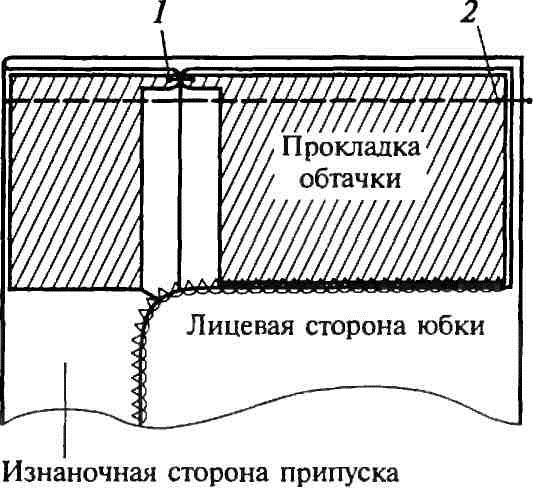 Шов обтачивания вывертывают, выправляют, выметывают с образованием канта из юбки и настрачивают на обтачку или закрепляют отделочной строчкой (строчка 3)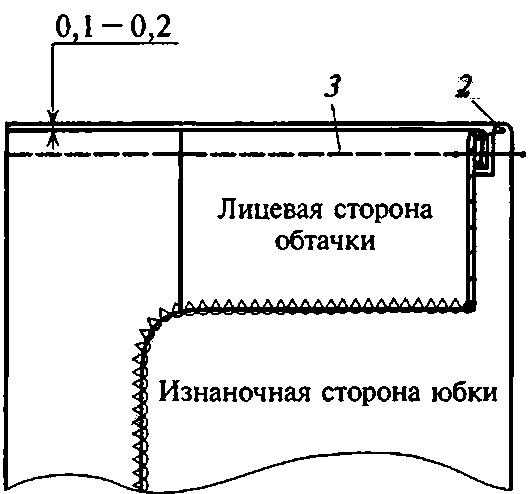 4. Притачивание застежки-молнииЗастежку- молнию притачивают по общим правилам. Особенностью являются закрепление верхнего среза ленты застежки-молнии. Существуют два способа ее закрепления:1) ленту застежки-молнии притачивают после обтачивания верхнего среза юбки, подогнув ее верхние срезы на 0,5-0,7 см внутрь и застрочив их.Строчка застрачивания должна совпасть с отделочной по верхнему краю юбки. Допускается подшивание подогнутого края ленты подшивочными стежками;2) верхние срезы ленты застежки-молнии должны попасть в шов обтачивания верхнего среза юбки. В этом случае сначала притачивают застежку-молнию, а затем обрабатывают верхний срез юбки обтачкой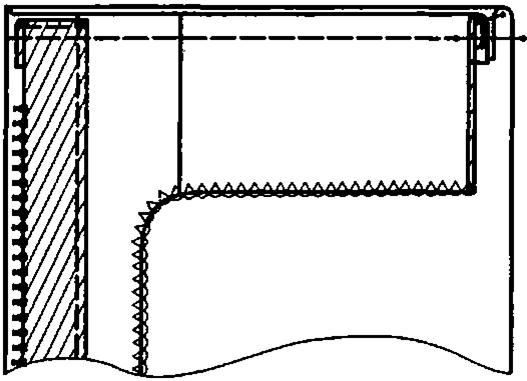 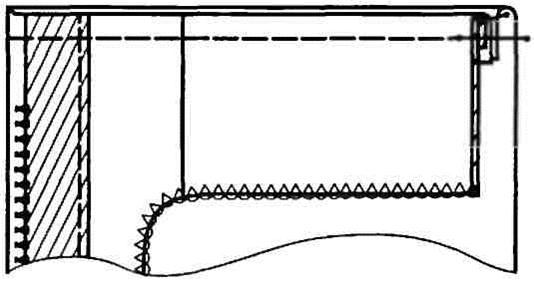 Наименование операцииТехнические условия на выполнение операцииРисунок1. Раскраивание подкладкиПодкладку раскраивают в соответствии с юбкой из основной ткани. Вытачки на поделадке располагают над вытачками на юбке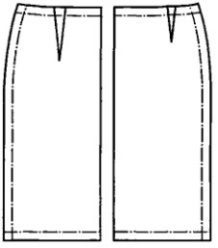 2. Обработка шва с застежкойСрезы подкладки, в которых предусмотрена застежка, стачивают (строчка 1) до контрольного знака, определяющего длину застежки. Срезы застежки обметывают и застрачивают швом вподгибку с открытым срезом (строчка 2) или обрабатывают швом вподгибку с закрытым срезом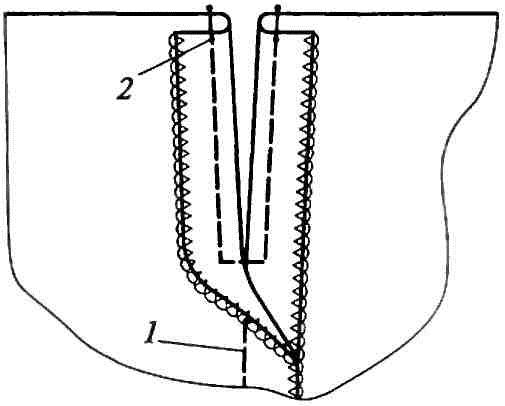 3. Обработка шлицыЕсли в подкладке предусмотрены шлицы, их обрабатывают швом вподгибку с открытым или с закрытым срезом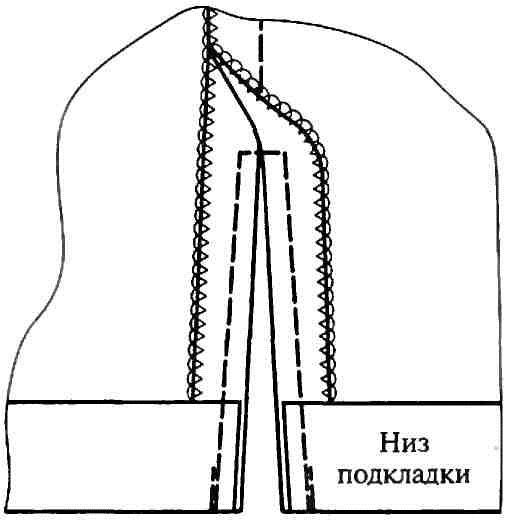 4. Обработка подкладкиНиз подкладки обрабатывают швом вподгибку с закрытым срезом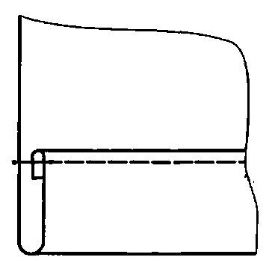 5. Соединение юбки с подкладкойПодкладку вывертывают на изнаночную сторону, юбку- на лицевую. Подкладку вкладывают в юбку изнаночными сторонами друг к другу. Уравнивают срезы, швы, вытачки по верхним срезам и стачивают швом шириной 0,5-0,7 см (на рисунке изображен). В области застежки подкладка должна быть расположена так, чтобы она перекрывала половину ширины одной стороны ленты застежки-молнии 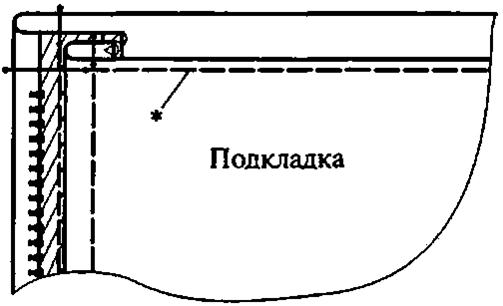 6. Обработка верхнего среза юбки поясомОбработку верхнего среза юбки поясом см. в прил.5ПримечаниеПодкладка может быть настрочена или подшита вручную  к припускам застежки и шлицы и закреплена в области бедер ручными стежками. Однако для облегчения ВТО юбки с изнаночной стороны в процессе эксплуатации эти операции не рекомендуютсяДеталь кроя, название срезов, контрольных линийАБ1234567891011121314Обработка нижнего среза юбки                      Обработка вытачек    Обработка  верхнего  среза  юбки  притачным  поясомОбработка боковых  срезов    Обработка петли и пришивание пуговиц        Обработка застежки                Втачивание воротникаОбработка поясаПодготовка деталей кроя1Название узла2Детали кроя Детали кроя АБ3Технологическая          последовательность3Технологическая          последовательность3Технологическая          последовательность3Технологическая          последовательность3Технологическая          последовательность